Муниципальное автономное дошкольное образовательное учреждение «Детский сад № 272»Мастер класс«В стране дидактических игр»(изготовление дидактического пособия)                                                                                        Подготовил воспитатель:                                                                         Хлистунова Е.А.г. Барнаул, 2022Мастер – класс«В стране дидактических игр»(изготовление дидактического пособия)        Что любят больше всего на свете делать дети? Конечно, играть! Дети играют дома, в детском саду, на улице, в гостях. Любое увлекательное занятие обозначается для них словом «игра».  Именно в игре ребёнок свободно владеет речью, говорит то, что думает, а не то, что надо. В игре нет схем и правильных образов, ничто не сковывает ребёнка. Не поучать и обучать, а играть с ним, фантазировать, сочинять, придумывать – вот, что необходимо ребёнку.Чтобы детство наших детей было счастливым - главное место в их жизни должна занимать игра. Потребность в игре необходимо удовлетворить, не потому, что делу – время, потехе – час, а потому, что, играя, ребёнок учится и познаёт жизнь.Цель: повышения педагогической культуры педагогов, укрепление в целях обеспечения единства в речевом развитии через использование дидактических игр в работе с детьми.Задачи:1. Формировать у педагогов умение организовывать совместную творческую деятельность с детьми.2. Привлечь внимание педагога к детской игре как к деятельности, которая в условиях ДОУ наиболее полно удовлетворяет потребности ребёнка в деловом, познавательном и эмоциональном общении с взрослым.3. Способствовать желанию педагогов применять полученные знания на практике.Участники: воспитателиФорма проведения: мастер-класс.Материалы для изготовления дидактической игры: пленка для ламинирования, ножницы, картинки животных, яблок, листьев осенних, фетр, клей-пистолет, липучки, самоклеящаяся пленка.Я представляю вашему вниманию мастер- класс «В стране дидактических игр и пособий» по изготовлению дидактических настольно-печатных игр с использованием технических средств, направленными на знакомство с окружающим миром, развитием речи.Что такое дидактические игры? Это игры, направленные на обучение и воспитание детей. Ребенок не будет сидеть и слушать нудную речь педагога, он ничего не запомнит, потому что ему это не интересно. Ребенок любит играть. Поэтому педагогика соединила приятное с полезным, играя в дидактические игры, ребенок обучается, сам того не замечая. В процессе игры ребёнок знакомится с окружающим миром, познает самого себя, своё место в этом мире. Играя, ребёнок накапливает знания, общается, развивает мышление, воображение и речь.Вот и я, предлагаю поиграть, и не просто поиграть, а и изготовить своими руками яркие, красочные, эстетичные игры из подручных материалов, с помощью технических средств.Игра «Кто чем питается?».Цель:• Закрепить знания детей о том, чем питаются разные домашние и дикие животные;• Развивать мышление, внимание; речь, а также развивать мелкую моторику рук;• Воспитывать бережное отношение к диким и домашним животным. Для этого нам понадобятся цветные картинки разных диких или домашних животных - вырезаем, ламинируем. Для игры подготовила коробку, разделенную на ячейки.Играть можно двумя способами:1. Подбирать животному угощение, например, "Ребята, зайчик хочет есть, давайте найдём для него угощение, что любит есть зайчик?"2. Искать, кто из животных любит выбранное угощение, например, "Так, это у нас косточка, кто любит кушать косточку, кого накормим косточкой?"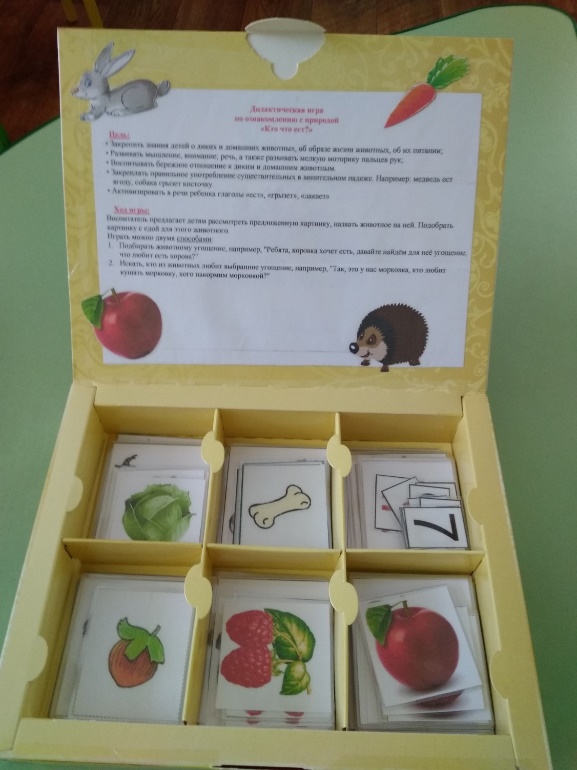 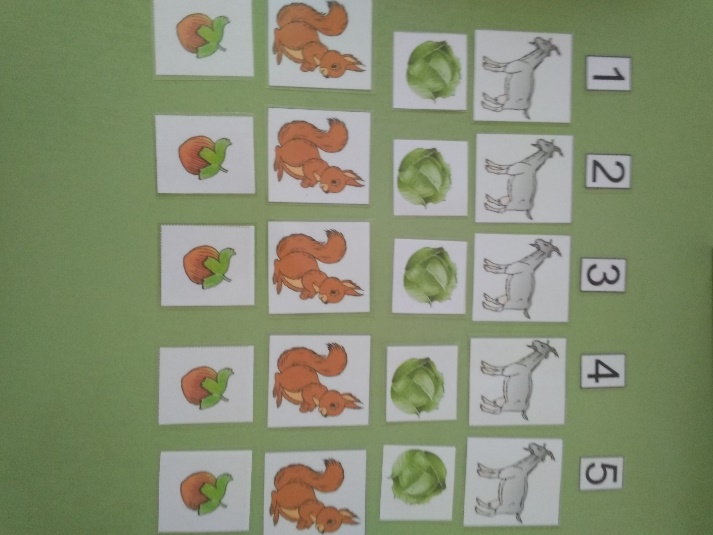 Игра «Времена года».Цель данного пособия: формирование у детей дошкольного возраста представлений о сезонных изменениях в природе, о временах года.Задачи:Обучающие: формировать знания об особенностях времен года, их основных признаках.Развивающие: расширять кругозор, развивать речь, внимание, память, наглядно - образное и словесно-логическое мышление, воображение, сенсорное восприятие, мелкую моторику; стимулировать творческую активность детей.Воспитательные: воспитывать интерес, любовь и бережное отношение к природе; воспитывать у детей эмоциональное, положительное отношение к природе, умение видеть прекрасное в разном времени года.Для этого нам понадобится: фетр, клей-пистолет, ламинированные яблочки, листья, липучки.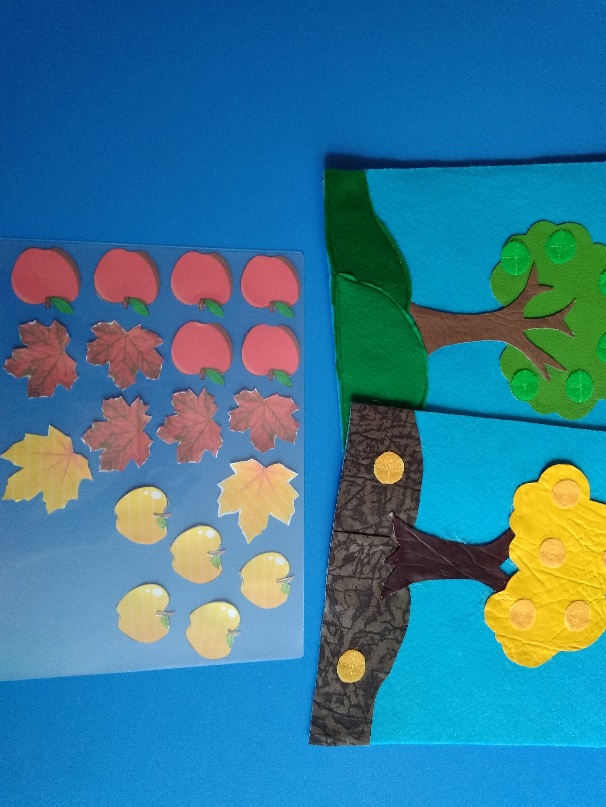 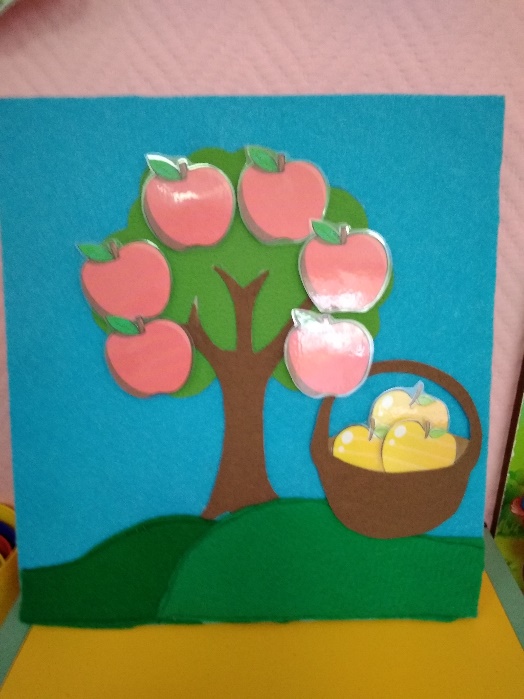 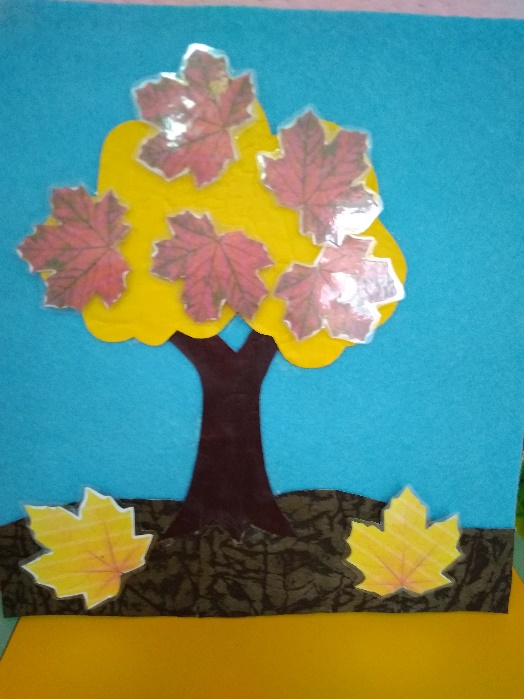 Развитие мелкой моторики является приоритетной задачей при обучении младших дошкольников.Дидактическое пособие «Теремок» Цель: развивать речевую активность детей.Способ изготовления пособия.Основу домика сделала из пластиковых панелей, обклеила самоклеящейся пленкой. Распечатываем цветные домики и животных на принтере и ламинируем. 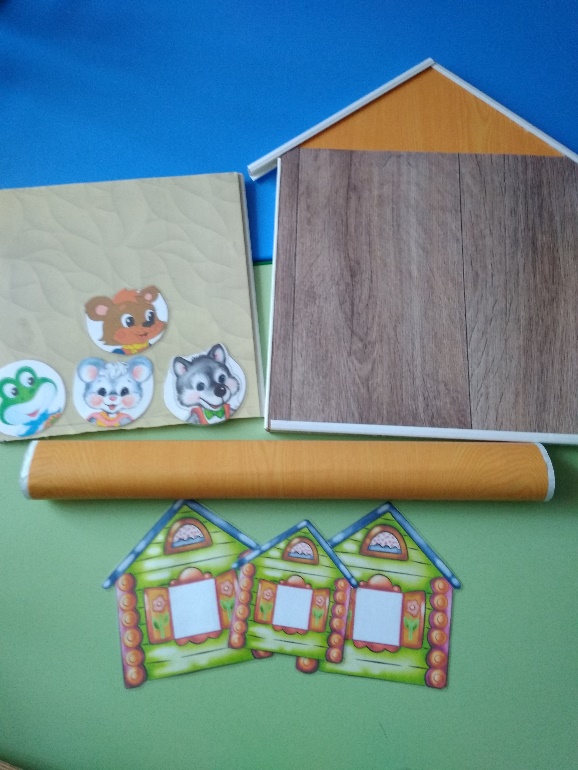 Готовые домики приклеиваем к нашему теремку на двухсторонний скотч. Вырезаем окошки из белого фетра и прикрепляем их на место окон с помощью двухстороннего скотча. К животным с задней стороны приклеиваем липучку клеем-пистолетом. Она будет прилепляться к окошку в домике из фетра.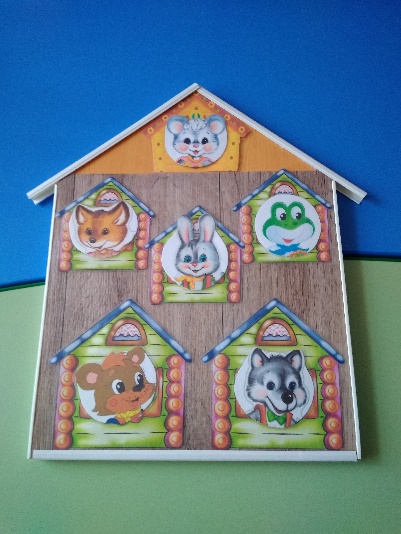 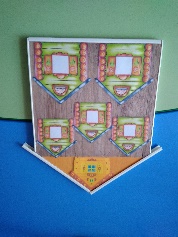 1 задание «Вспомни сказку»Цель: развивать связную речь детей. - Расскажи эту сказку (ребенок самостоятельно или с помощью воспитателя рассказывает сказку).
- Кто первый нашёл теремок? Кто пришёл второй? Третий? Кто пришёл последним и сломал теремок?2 задание «Угадай, чей голосок?»Цель: Развивать высоту и тембр голоса, интонационную выразительность речи.
Педагог изображает персонажей сказки: мышку, лягушку, зайку, лису, волка, медведя. Ребёнок отгадывает. Затем ребенок и педагог меняются ролями.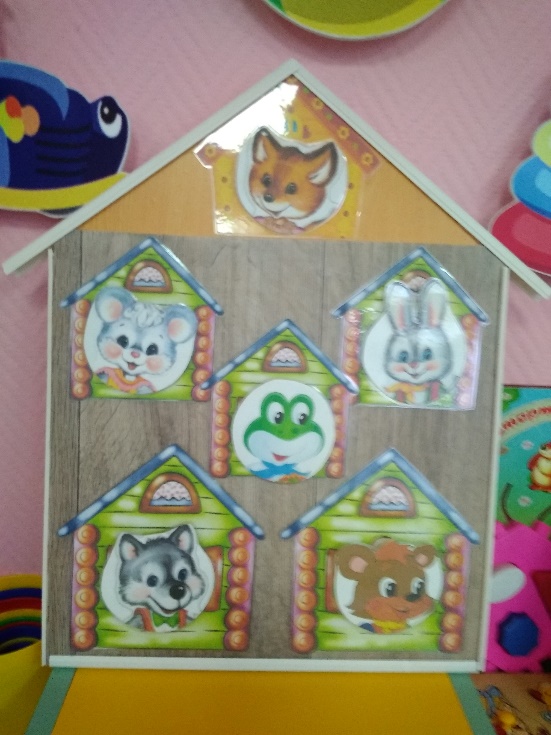 С обратной стороны теремка сделала еще одну игру «Домик фигур»Задачи: Развивать умения детей ориентироваться на плоскости, внимание, логическое мышление и мелкую моторику. Упражнять детей в узнавании и назывании геометрических фигур по двум признакам - цвет и форма. 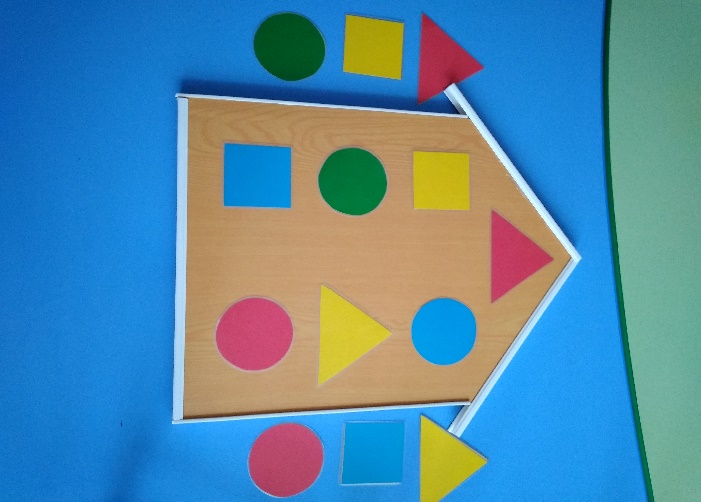 